NÁRODNÁ RADA SLOVENSKEJ REPUBLIKY	VIII. volebné obdobieČíslo: CRD-1004/2021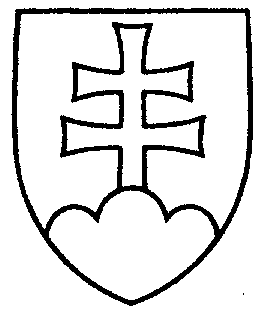 855UZNESENIENÁRODNEJ RADY SLOVENSKEJ REPUBLIKYz 29. júna 2021k návrhu poslancov Národnej rady Slovenskej republiky Petra Pellegriniho, Matúša Šutaj Eštoka, Denisy Sakovej a Erika Tomáša na vydanie zákona, ktorým sa mení 
a dopĺňa zákon č. 600/2003 Z. z. o prídavku na dieťa a o zmene a doplnení zákona 
č. 461/2003 Z. z. o sociálnom poistení v znení neskorších predpisov (tlač 580) – prvé čítanie	Národná rada Slovenskej republiky	po prerokovaní uvedeného návrhu zákona v prvom čítanír o z h o d l a,  ž e	podľa § 73 ods. 4 zákona Národnej rady Slovenskej republiky č. 350/1996 Z. z. o rokovacom poriadku Národnej rady Slovenskej republiky v znení neskorších predpisovnebude pokračovať v rokovaní o tomto návrhu zákona.    Boris  K o l l á r   v. r.    predsedaNárodnej rady Slovenskej republikyOverovatelia:Peter  D o b e š   v. r. Eduard  K o č i š   v. r.